Coomba Connections subscriptions and Progress Association membership 1 July 2019– 30 June 2020If you chose to receive a printed copy to be posted outside local area,  an 
ADDITIONAL $12 has been included in above prices to cover postage costs.(Local delivery area is the area from the Coomba Rd. & Lakesway intersection to Coomba Village.)DATE ………………….  AMOUNT PAID:$..........................  by cash// cheque  online (tick or circle)PLEASE COMPLETE AND RETURN THIS FORM To either Del Jeal 47 Coomba Rd., Coomba Park 02 6554 2001 – deljeal@nepeanblue.com.auOr Coomba Shop with correct payment in an envelope - cash/cheque 
OR pay Direct Bank Deposit online, Account Name: Coomba & District Progress Association Inc.BSB: 032 543.  Account No: 113606Please use your surname as the bank referenceYour Name: ………………………………………………………………………………………………………………………
Your Phone Number: ………………………………………………………………………………………………………………Email address: ………………………………………………………………………………………………………………………………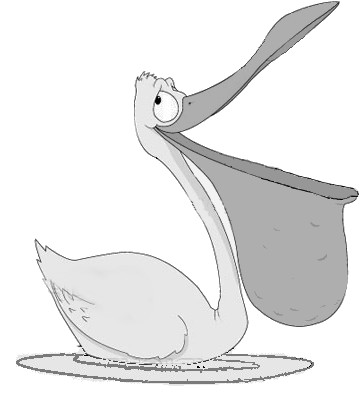 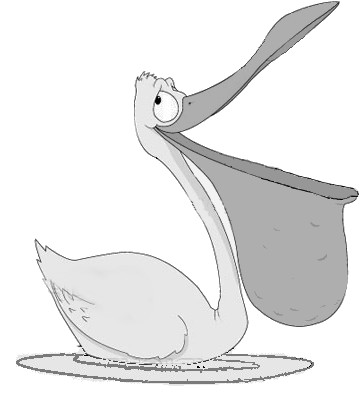 Dear MembersIn 2014 Coomba & District Progress Association Inc. amended its Constitution to bring it in line with rements of NSW Fair Trading. This form asks for the details that are required on an application for Membership. Applicants for new Memberships or for re-activation of a previous membership that has not been renewed in the past 12 months are asked to complete pages 1 and 2 of this form.Members who are making an ongoing renewal need only fill in the other page of this form.Please complete the form and submit it with payment to the Treasurer or Secretary.Thanks,Del JealApplication for membershipCOOMBA & DISTRICT PROGRESS ASSOCIATION(Incorporated under the Associations Incorporation Act 2009)I/we, …………………………………………………………………………………………………………………………….[full name of applicant]of ………………………………………………………………………………………………………………………………….[home address]………………………………………………………………………………………………………………………………………[occupation]hereby apply to    become a member/s /  re-activate a lapsed membership                                                       (cross out which does not apply)of the above named incorporated association. As a member, I agree to be bound by the constitution of the association for the time being in force. ……………………………………………………………………………………………………………………………………(Property address in Coomba area if different from home address)……………………………………………………………………………………………………………………………………..(e-mail address)Home Phone: …………………..................   Mob Phone  …………………………………………………………….. Date: …………………………………Signature of applicant: ………………………………………………………………………Please return this form to the 
*Association Treasurer, -  coombaprogress@gmail.com OR*Association Secretary, 47 Coomba Rd., Coomba Park -  deljeal@nepeanblue.com.au*Or the village shop,  8 Kirribilli Rd., Coomba Park.together with the appropriate fee (in an envelope or similar if cash or cheque), which also covers your Coomba Connections  subscription.NOTE. The schedule of fees is shown on page 1, with bank details for electronic banking.Membership OptionsPlease mark to indicate your choiceMembership OptionsPlease mark to indicate your choiceMembership OptionsPlease mark to indicate your choiceMembership OptionsPlease mark to indicate your choiceFor those wanting a PRINT COPY of Coomba Connections:For those wanting a PRINT COPY of Coomba Connections:For those wanting a PRINT COPY of Coomba Connections:Your selectionSingle Membership with Coomba Connections Print Copy, 
delivered in local area.Single Membership with Coomba Connections Print Copy, 
delivered in local area.$20.00Single Membership with Coomba Connections Print Copy,
posted outside local area.Single Membership with Coomba Connections Print Copy,
posted outside local area.$32.00Family Membership with Coomba Connections Print Copy,
delivered in local area.Family Membership with Coomba Connections Print Copy,
delivered in local area.$24.00Family Membership with Coomba Connections Print Copy,posted outside local area.Family Membership with Coomba Connections Print Copy,posted outside local area.$36.00For those wanting EMAIL ONLY COPY of Coomba Connections:For those wanting EMAIL ONLY COPY of Coomba Connections:For those wanting EMAIL ONLY COPY of Coomba Connections:Single Membership with Coomba Connections Email Copy$10.00$10.00Family Membership with Coomba Connections Email Copy$14.00$14.00